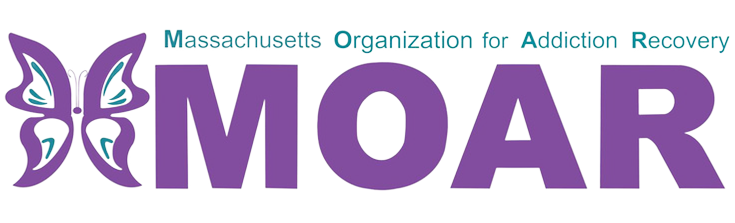 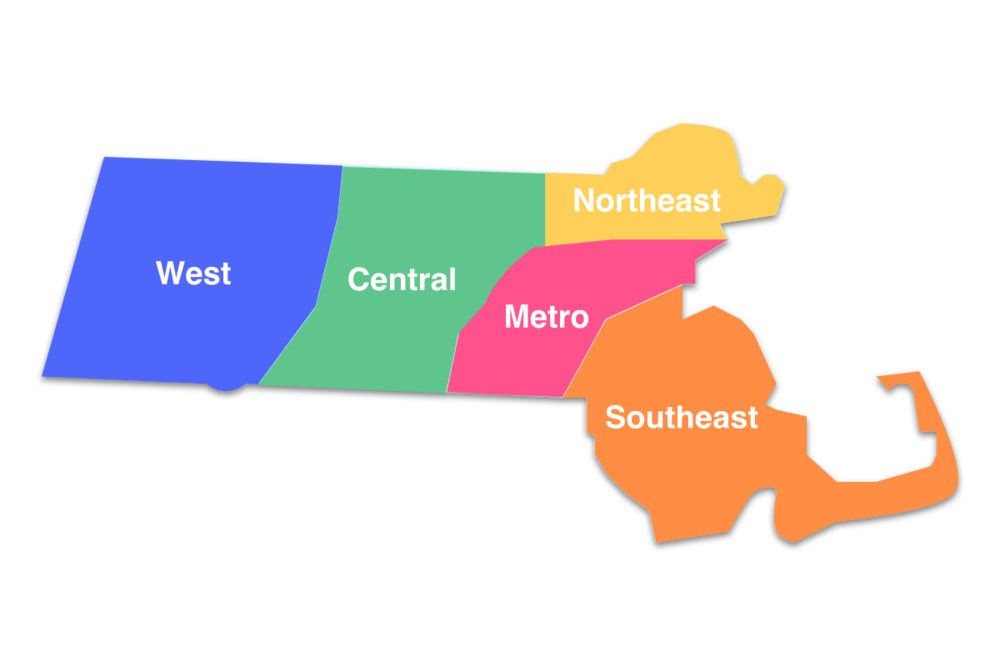 City/Townacross Southeast MATotal opioid-related overdose deaths (2020)Total opioid-related overdose deaths (2021)Brockton4856 New Bedford6481Oaks Bluff14Randolph613Taunton1635Falmouth1420East Bridgewater63Marshfield94Plymouth10Fall River7569Braintree117 